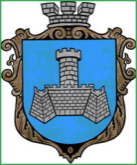 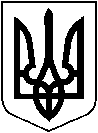 УКРАЇНАм. Хмільник    Вінницької областіР О З П О Р Я Д Ж Е Н Н ЯМІСЬКОГО ГОЛОВИ Від 09 серпня 2023 р.                                                                                             № 397-рПро підготовку та проведення штабного тренування  з органами  управління Хмільницької міської субланкиХмільницької районної ланки Вінницької територіальної підсистеми єдиної державної системи цивільного захисту      У відповідності до вимог ст. 92 Кодексу цивільного захисту України, Закону України «Про правовий режим воєнного стану», Плану основних заходів цивільного захисту області на 2023 рік, (нова редакція), затвердженого протокольним рішенням позачергового засідання обласної комісії з питань техногенно-екологічної безпеки та надзвичайних ситуацій від 22 травня 2023 року №16,  у відповідності до організаційних вказівок Хмільницької районної військової адміністрації від 08.08.2023р. № 01-01-21-1416 щодо підготовки та проведення штабного тренування, з метою удосконалення навичок керівного складу міської комісії з питань евакуації, керуючись  ст. ст. 42, 59 Закону України «Про місцеве самоврядування в Україні»:      1. Затвердити План проведення штабного тренування з органами управління Хмільницької міської субланки Хмільницької районної ланки Вінницької територіальної підсистеми єдиної державної системи цивільного захисту, згідно Додатку.      2. Керівником тренування призначити заступника міського голови з питань діяльності виконавчих органів міської ради  Сергія РЕДЧИКА.      3. Відділу цивільного захисту, оборонної роботи та взаємодії з правоохоронними органами міської ради (Валерій Коломійчук):      -  забезпечити підготовку та участь в проведенні штабного тренування з органами управління Хмільницької міської субланки Хмільницької районної ланки Вінницької територіальної підсистеми єдиної державної системи цивільного захисту 09.08.2023 року;      - підготувати та подати на затвердження Перелік учасників штабного тренування.      4. Місцем проведення штабного тренування визначити зал засідань  Хмільницької міської ради.        5. Керівникам виконавчих органів Хмільницької міської ради забезпечити виконання доведених завдань, визначених тематикою плану штабного тренування.       6. Контроль за виконанням даного розпорядження залишаю за собою.                   Міський голова                                                    Микола ЮРЧИШИН               С.Маташ              С.Редчик               О.Вонсович               Н.Буликова       Додатокдо розпорядження                                                   міського голови                                                                                                                                               від 09 серпня 2023 року № 397-рПЛАНпроведення штабного тренування з органами управління Хмільницької міської субланки Хмільницької районної ланки Вінницької територіальної підсистеми єдиної державної системи цивільного захисту         Тема «Організація заходів щодо приймання та всебічного забезпечення евакуйованого населення в особливий період».          Навчальні цілі:  удосконалення навичок керівного складу міської комісії з питань евакуації  щодо прийняття та розміщення евакуйованого населення в умовах воєнного стану.Час проведення: 08.30 год - 15.00 год. 09.08.2023 року.          Місце проведення: зал засідань Хмільницької міської ради.До тренування залучаються: члени міської комісії з питань евакуації.ПОРЯДОК ПРОВЕДЕННЯ ТРЕНУВАННЯ          Міський голова                                                  Микола ЮРЧИШИНЧаспроведенняЗаходи, що плануються(проводяться)08.30-09.00Збір керівного складу та членів міської комісії з питань евакуації09.00-09.30Організація роботи міської комісії з питань евакуації09.30-10.00Доведення обстановки до членів  міської комісії з питань евакуації10.00-11.00Аналіз та оцінка прогнозованої ситуації, яка склалася  на території Хмільницької міської територіальної громади із прибуттям та розміщенням евакуйованого населення12.00-12.30Збір та відпрацювання пропозицій для прийняття рішення міського голови про організацію забезпечення евакуаційних заходів12.30-13.00Відпрацювання проекту рішення міського голови про організацію забезпечення евакуаційних заходів14.00-15.00Підведення підсумків тренувань в онлайн режимі